 СРО  РЕГИОНАЛЬНАЯ АССОЦИАЦИЯ «СТРОИТЕЛИ ТПП РБ» ПРОТОКОЛ № 36Правления  СРО Региональной ассоциации «Строители ТПП РБ»Дата заседания: «18» июля     2019г.Место заседания: г. Улан-Удэ, ул. Ленина, 25.Время начала заседания: «10» часов «00» минут Время окончания заседания: «10» часов «20» минут.Форма: очная.Присутствовали члены Правления Региональной ассоциации «Строители ТПП РБ» (далее – Ассоциация):, Доржиев Г.Ю., Цыренов Н.Г., Хусаев В.И., Байминов В.Н.,  Гармаев А.Б., Степанов М.Ю, Матхеев С.С.  Отсутствовали: -Михеев А.Т.Кворум для проведения заседания Правления  СРО РА «Строители ТПП РБ» имеется, Правление правомочно принимать решения.Приглашенные лица: Директор Гусляков Дмитрий Александрович Исполнительный директор Елисафенко Владимир Леонидович  Секретарь заседания Правления   Кочетова Лидия Васильевна ПОВЕСТКА ДНЯ ЗАСЕДАНИЯ ПРАВЛЕНИЯ: Вопрос:1. Информация об организации, намеренной  установить уровень ответственности по договорам строительного подряда, заключаемых с использованием конкурентных  способов заключения договоров согласно  средствам,  внесенным в компенсационный фонд  обеспечения договорных обязательств.По вопросу   повестки дняСлушали  Исполнительного директора  СРО   РА «Строители ТПП РБ»  Елисафенко В.Л., который сообщил, что  от  Общества с ограниченной ответственностью  ООО «Эффективные решения » (ИНН 0326044010)  поступило заявление  об участии  в заключении договоров строительного подряда с использованием конкурентных способов заключения договоров, предельный размер обязательств по которым не превышает 60,0 млн.руб. (первый уровень ответственности).  В соответствии с заявлением, ООО «Эффективные решения» внесен взнос в компенсационный Фонд обеспечения договорных обязательств по договорам строительного подряда, заключаемых с   использованием конкурентных способов заключения договоров, предельный размер обязательств по которым не превышает 60 млн. руб. ( Фонд  ОДО- 200 тыс.руб).Финансовые обязательства  выполнены.Решили  по вопросу:Принять   положительное решение по  предоставлению ООО «Эффективные решения » первого  уровня ответственности    по   участию в заключении  договоров строительного подряда, заключаемых с   использованием конкурентных способов заключения договоров.Голосовали:  «за»  - 7   голосов, «против» - нет, «воздержался» - нетРешение  принято единогласно.Повестка дня исчерпана. Предложений и дополнений в повестку дня собрания не поступило. Заседание Правления объявляется закрытым.Директор                                                                       Д.А.Гусляков  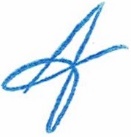 Секретарь заседания Правления                                            Л.В.Кочетова .г. Улан-Удэ, ул. Ленина, д. 25, тел. 8(3012) 21-55-88,( 89021)642246;  e-mail: sro@tpprb.com